https://www.scopus.com/record/display.uri?eid=2-s2.0-85126156211&origin=inward&txGid=e9a45488eaa081b05693bf2ff4792259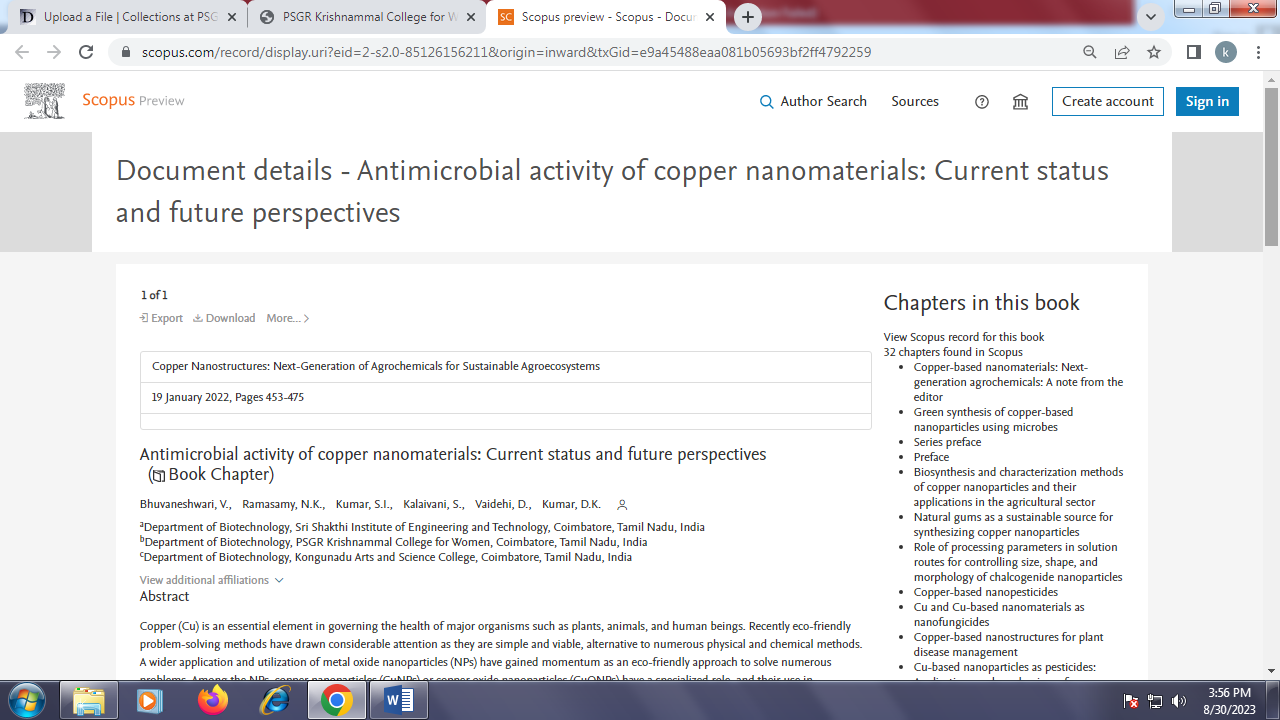 